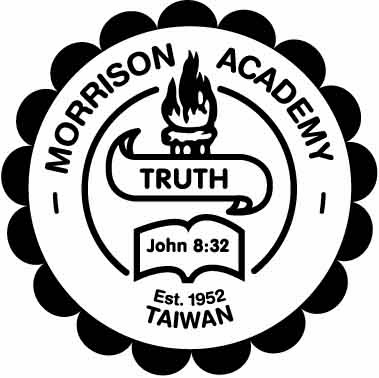 This application is for: (Click all that apply) 申請之工作 (請勾選，可複選) Substitute (for pay) 代課教師 (給薪)                    Temporary Employee (for pay) 臨時雇員 (給薪) Volunteer 義工Instructions:  Print or type only. Use the tab key or arrow keys to move between fields.Which grades would you like to be inolved in (choose as many as apply)?您可參與工作/協助的年級 (請勾選，可複選)Child/ren’s names and grade/s 您的小孩姓名及就讀年級Please describe the kinds of volunteer activities in which you would be most interested in participating (and what grades). 請說明您最有興趣協助及參與的學校活動 (請註明年級)List any skills or qualifications which might be useful in these activities.請列舉可能有助於您協助與參與學校活動的技能或資格Please provide 2 personal or work related references請提供兩名推藨人 (姓名、與您的關係、電子郵箱及電話)Active teacher certificate (If any)I will not hold Morrison Academy or any school employees accountable for any injury I may sustain while working at the school. 我同意在馬禮遜學校工作期間若受傷，不會歸咎於學校或學校的員工。Date日期				Signature (If this form is returned by email type your name.) 簽名 (若以電子郵件回傳此申請表者，可以打字填寫您的姓名) Name as it appears on your passport 護照姓名 Birthday (mm/dd/yy) 出生年月日 (月/日/年)Birthday (mm/dd/yy) 出生年月日 (月/日/年)性別 GenderPresent Address 目前居住地址Address in your passport country if different than above護照所屬國家地址(若與目前居住地不同者)Spouse’s Name 配偶姓名Elementary 小學       Middle School 中學       High School 高中       Name 姓名Grade 年級Name 姓名Grade 年級Name 姓名Grade 年級Name 姓名Relationship (pastor, colleague, friend) 關係 (傳道人/同事/朋友)E-mail 電子郵箱Phone 聯絡電話Type of certificationIssued byExpiration date